附件1会议议程一、嘉宾发言：（14：00－16：30）14:00－14:30  影视级虚拟现实核心技术和展望温江涛   清华大学计算机科学与技术系  教授14:30-15:00   宜居的虚拟现实翁冬冬   北京理工大学光电学院研究员，博士生导师15:00-15:20   平易近人的VR应用庄  岩   北京水晶石数字科技股份有限公司15:20-15:40  《VR/AR/MR——视觉的超级延伸》叶春阳   北京当丰科技有限公司  总经理15：40-16:00  从创业角度看VR/AR杨  涛   北京时光魔镜科技有限公司 创始人二、 互动讨论 （16:00--16:20）三、 会议总结、结束（16：20—16：30）附件2研讨会参会回执每张回执填写一人，可以复印。请于2017年11月8日前将回执电子邮件给北京数字科普协会。附件3交通路线公交地铁线路线（如下）：1、公交车：408路; 409路; 422路; 427路; 660路; 696路; 740路; 运通101线; 运通113线; 运通201线至“育慧里”公交车站下车，北行100米即到。 2、地铁5号线：惠新西街北口站 A/B口出站，往东直行500米至北京科技活动中心。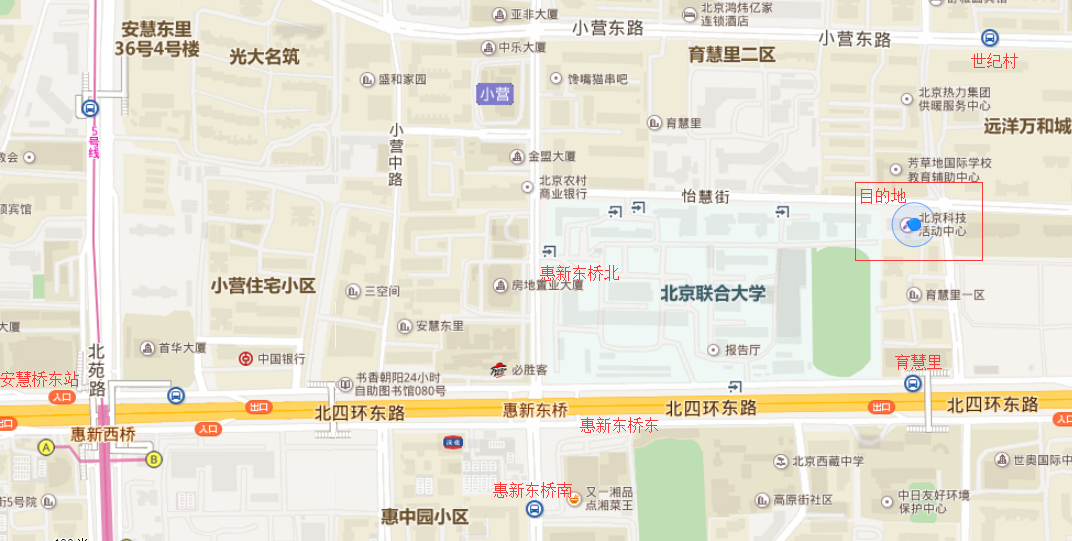 姓名性别民族年龄年龄单位名称单位名称职称、职务职称、职务职称、职务通讯地址通讯地址邮编联系电话联系电话E_mailE_mail备  注备  注